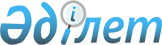 О внесении дополнений N 10 в Единую бюджетную классификацию на 2000 годПриказ Министра финансов Республики Казахстан от 16 мая 2000 года N 232 Зарегистрирован в Министерстве юстиции Республики Казахстан 12.07.2000 г. за N 1185



          В соответствии с Указом Президента Республики Казахстан от 17 февраля 
2000 года N 345  
 U000345_ 
  "О создании Агентства Республики Казахстан по 
борьбе с наркоманией и наркобизнесом" приказываю: 




          1. Внести в приказ Министерства финансов Республики Казахстан от 30 
декабря 1999 года N 715  
 V991058_ 
  "Об утверждении Единой бюджетной 
классификации на 2000 год" следующие дополнения: 




          в Единой бюджетной классификации Республики Казахстан на 2000 год, 
утвержденной указанным приказом: 




          в функциональной классификации расходов бюджета: 




          после строки "3.5.611.75 Погашение кредиторской задолженности по 




обязательствам организаций, выполняемых за счет республиканского бюджета" 
дополнить строками следующего содержания: 
     "3.5.616 Агентство Республики Казахстан по борьбе с наркоманией и 
наркобизнесом 
     3.5.616.1 Административные расходы 
     3.5.616.1.1 Аппарат центрального органа 
     3.5.616.16 Проведение мероприятий за счет Резерва Правительства 
Республики Казахстан 
     3.5.616.23 Проведение мероприятий за счет средств на 
представительские расходы 
     3.5.616.27 Погашение кредиторской задолженности по заработной плате и 
социальным выплатам 





          3.5.616.29 Выполнение обязательств Правительства и центральных 




исполнительных органов по решениям судов из Резерва Правительства 
Республики Казахстан 
     3.5.616.30 Государственная программа борьбы с наркоманией и 
наркобизнесом 
     3.5.616.75 Погашение кредиторской задолженности по обязательствам 
организаций, выполняемых за счет республиканского бюджета". 
     2. Настоящий приказ вступает в силу со дня подписания. 

     Министр
     
(Специалисты: Склярова И.В.,
              Умбетова А.М.)      
      
      


					© 2012. РГП на ПХВ «Институт законодательства и правовой информации Республики Казахстан» Министерства юстиции Республики Казахстан
				